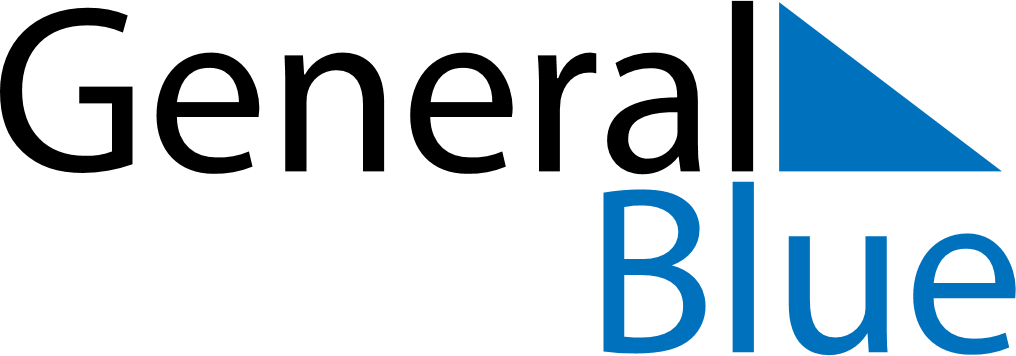 April 2024April 2024April 2024April 2024April 2024April 2024Encamp, AndorraEncamp, AndorraEncamp, AndorraEncamp, AndorraEncamp, AndorraEncamp, AndorraSunday Monday Tuesday Wednesday Thursday Friday Saturday 1 2 3 4 5 6 Sunrise: 7:35 AM Sunset: 8:19 PM Daylight: 12 hours and 43 minutes. Sunrise: 7:34 AM Sunset: 8:20 PM Daylight: 12 hours and 46 minutes. Sunrise: 7:32 AM Sunset: 8:21 PM Daylight: 12 hours and 49 minutes. Sunrise: 7:30 AM Sunset: 8:22 PM Daylight: 12 hours and 51 minutes. Sunrise: 7:28 AM Sunset: 8:23 PM Daylight: 12 hours and 54 minutes. Sunrise: 7:27 AM Sunset: 8:24 PM Daylight: 12 hours and 57 minutes. 7 8 9 10 11 12 13 Sunrise: 7:25 AM Sunset: 8:26 PM Daylight: 13 hours and 0 minutes. Sunrise: 7:23 AM Sunset: 8:27 PM Daylight: 13 hours and 3 minutes. Sunrise: 7:22 AM Sunset: 8:28 PM Daylight: 13 hours and 6 minutes. Sunrise: 7:20 AM Sunset: 8:29 PM Daylight: 13 hours and 8 minutes. Sunrise: 7:18 AM Sunset: 8:30 PM Daylight: 13 hours and 11 minutes. Sunrise: 7:17 AM Sunset: 8:31 PM Daylight: 13 hours and 14 minutes. Sunrise: 7:15 AM Sunset: 8:32 PM Daylight: 13 hours and 17 minutes. 14 15 16 17 18 19 20 Sunrise: 7:13 AM Sunset: 8:33 PM Daylight: 13 hours and 20 minutes. Sunrise: 7:12 AM Sunset: 8:35 PM Daylight: 13 hours and 22 minutes. Sunrise: 7:10 AM Sunset: 8:36 PM Daylight: 13 hours and 25 minutes. Sunrise: 7:09 AM Sunset: 8:37 PM Daylight: 13 hours and 28 minutes. Sunrise: 7:07 AM Sunset: 8:38 PM Daylight: 13 hours and 30 minutes. Sunrise: 7:05 AM Sunset: 8:39 PM Daylight: 13 hours and 33 minutes. Sunrise: 7:04 AM Sunset: 8:40 PM Daylight: 13 hours and 36 minutes. 21 22 23 24 25 26 27 Sunrise: 7:02 AM Sunset: 8:41 PM Daylight: 13 hours and 39 minutes. Sunrise: 7:01 AM Sunset: 8:43 PM Daylight: 13 hours and 41 minutes. Sunrise: 6:59 AM Sunset: 8:44 PM Daylight: 13 hours and 44 minutes. Sunrise: 6:58 AM Sunset: 8:45 PM Daylight: 13 hours and 46 minutes. Sunrise: 6:56 AM Sunset: 8:46 PM Daylight: 13 hours and 49 minutes. Sunrise: 6:55 AM Sunset: 8:47 PM Daylight: 13 hours and 52 minutes. Sunrise: 6:53 AM Sunset: 8:48 PM Daylight: 13 hours and 54 minutes. 28 29 30 Sunrise: 6:52 AM Sunset: 8:49 PM Daylight: 13 hours and 57 minutes. Sunrise: 6:51 AM Sunset: 8:50 PM Daylight: 13 hours and 59 minutes. Sunrise: 6:49 AM Sunset: 8:52 PM Daylight: 14 hours and 2 minutes. 